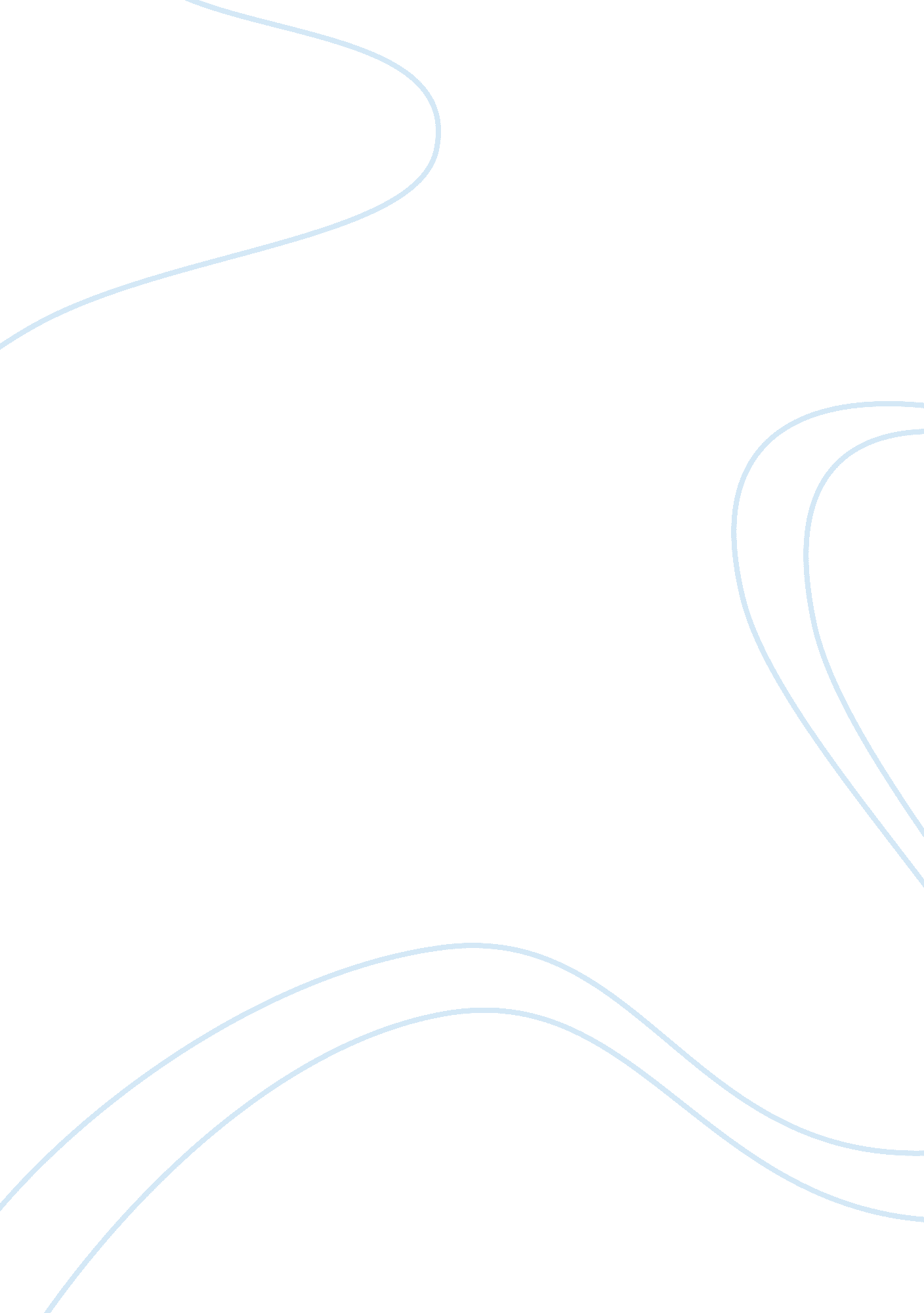 Good essay on economicsTechnology, Development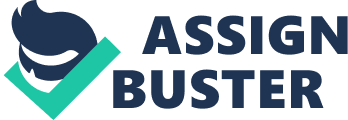 - Young women and economic development in the developing nations 
First, educating young women increases average personal income in the economy. Studies indicate that young women have higher chances of advancing their personal income by twenty five percent. Secondly, developing nations have high population of women than men. This shows that educated women will initiate fast economic growth rate through increasing per capita income. Similarly, research stipulates that women play an integral part in agriculture, which provides food security and overall agricultural products foreign exchange. In fact, learned women initiate best farming practices, which increase agricultural productivity. Subsequently, women take part in the management of resources in the families and at workplace. Research indicates that incomes generated by learned women go into the development of the economy. Evidently, women engage in micro-management of family resources. Such resources are invested in healthcare, education and family-related infrastructure. In addition, educating young women act as an investment in skilled-human personnel, which alleviates the crisis of manpower shortages. 
- a. Higher income and better health outcomes 
Higher income improves the living standards of people, which further increases accessibility to healthcare. It is through improved standard of living that people observe best healthcare practices on nutrition, physical fitness and treatment. The accessibility of healthcare related resources requires higher capital investment. Consequently, higher income enables individuals to acquire viable health insurance policies and medical attention. Evidently, higher income correlates with the development of healthcare infrastructure. Such infrastructures provide better health outcomes through treatment, prevention and control of illnesses. 
b. Better health outcomes and higher income 
The health status of society dictates the productivity of the human workforce. It is through easy access to healthcare services, which improves the overall productivity of human personnel. Consequently, work output increases with the quality-improvement in healthcare services. Improved productivity comes with higher income. Evidently, economy develops through increased life expectancy among the working class individual. Such individuals are able to access education, social amenities and experiences, which translates into higher income. 